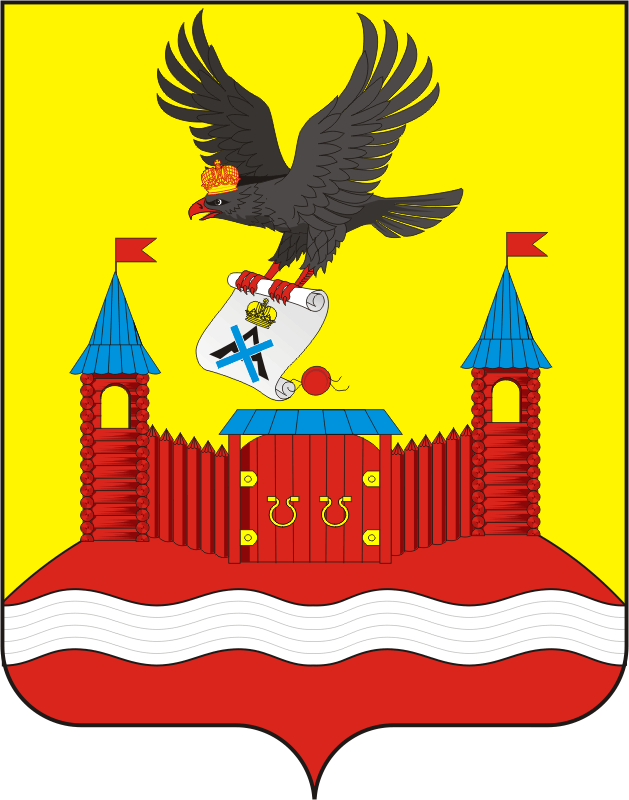 АДМИНИСТРАЦИЯ НОВОЧЕРКАССКОГО СЕЛЬСОВЕТАСАРАКТАШСКОГО РАЙОНА ОРЕНБУРГСКОЙ ОБЛАСТИП О С Т А Н О В Л Е Н И Е _________________________________________________________________________________________________________15.01.2021	                                     с. Новочеркасск                                         № 02-пО назначении публичных слушанийВ соответствии с  Федеральным законом от 06.10.2003 № 131-ФЗ «Об общих принципах организации местного самоуправления в Российской Федерации», Уставом Новочеркасского сельсовета, Положением о публичных слушаниях, утвержденным решением Совета депутатов муниципального образования Новочеркасский сельсовет Саракташского района от 22.11.2005 № 10,1. Провести 16 февраля 2021 года в 17.00 часов в здании СДК с.Красногор, по адресу: Оренбургская область, Саракташский район, село Красногор, ул. Оренбургская/Центральная, 2/20а, публичные слушания по проекту планировки территории комплексного развития восточной части с.Красногор Саракташского района Оренбургской области и по проекту межевания территории комплексного развития восточной части с.Красногор Саракташского района Оренбургской области2. Определить местом сбора предложений и замечаний всех заинтересованных лиц по проекту в здании администрации сельсовета, село Новочеркасск,  улица Центральная, 2, и установить срок подачи замечаний и предложений  до 12 февраля 2021 года. 3. Назначить лицом, ответственным за сбор и обобщение предложений и замечаний населения, подготовку и проведение публичных слушаний специалиста администрации Новочеркасского сельсовета  Юсупову Г.М.4.  Разместить документы, относящиеся к предмету публичных слушаний, в местах  обнародования и в информационно-телекоммуникационной сети «Интернет», на сайте администрации Новочеркасского сельсовета.5. Результаты проведенных публичных слушаний обнародовать и  разместить на официальном сайте администрации Новочеркасского сельсовета.6.   Контроль за исполнением настоящего постановления оставляю за собой.7. Настоящее постановление вступает в силу после дня его обнародования.Глава сельсовета  					                        Н.Ф.Суюндуков